LETNI RAZGOVOR: GLAVNI MENTOR – SPECIALIZANT 2023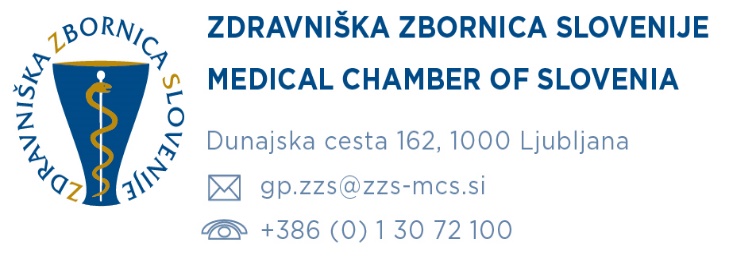 Specializant: _____________________________________________		Specializacija: ____________________________________________Glavni mentor: ___________________________________________Nacionalni koordinator: ____________________________________                           Datum: 22/08/2023Uresničitev lanskega načrta poteka specializacije, ki sta ga ob letnem razgovoru pripravila glavni mentor in specializant. Izberite le EN odgovor.Načrt je bil v celoti uresničen.Načrt je bil deloma uresničen.Načrt ni bil uresničen.V primeru odgovora b ali c, prosimo, na kratko navedite razlog. Kateri deli specializacije so izostali? Kako bo specializant nadoknadil izostanek?________________________________________________________________________________________________________________________________________________________________________________Ali je specializant podal vse ocene kroženj, kot jih zahteva E-list?Da.Ne.Dogovorjeni rok, do katerega bo specializant vpisal vse manjkajoče ocene: ___________________________Katere posege, znanja ali veščine je specializant osvojil v preteklem letu?_____________________________________________________________________________________________________________________________________________________________________________________________________________________________________________________________________Ali so v E-listu vneseni vsi posegi, kroženja in preverjanja znanja?Da.Ne.Dogovorjeni rok, do katerega bo specializant vpisal manjkajoče obveznosti:___________________________Kako ocenjujete kandidatovo medicinsko znanje glede na leto specializacije, za katero specializira? Izberite le EN odgovor.Specializantovo medicinsko znanje je nezadostno.Specializantovo medicinsko znanje je pomanjkljivo. Specializant še ni pristopil h kolokvijem, predpisanim po programu kroženja, ali pa jih ni opravil.Specializantovo medicinsko znanje je dobro. Opravil je vse kolokvije, predpisane po programu kroženja.Specializantovo medicinsko znanje je odlično. Opravil je vse dosedanje kolokvije, svoje znanje pa še dodatno nadgrajuje z rednim prebiranjem strokovne literature.Kako ocenjujete specializantove komunikacijske sposobnosti? Izberite le EN odgovor.Razume pomen komunikacije, vendar še ni spreten v njeni uporabi.Obvlada verbalno komunikacijo in jo spretno uporablja.Obvlada verbalno in neverbalno komunikacijo in je spreten v njuni uporabi.7.) Kako ocenjujete specializantovo prizadevnost za zdravljenje bolnikov? Izberite le EN odgovor.Specializant se udeležuje vizit in raportov. V zdravljenje bolnika se ne poglobi.Specializant se skuša poglobiti v zdravljenje bolnika, vendar je pri zdravljenju bolnikov nesamostojen in potrebuje pogosto spodbudo in pomoč specialistov.Specializant se poglobi v zdravljenje bolnikov. Redno prebira strokovno literaturo, ki se nanaša na bolnikovo patologijo. Predlaga načrt zdravljenja bolnika in lahko samostojno vodi večji del zdravljenja.8.) Kako ocenjujete specializantovo pripravljenost na timsko delo? Izberite le EN odgovor.Specializant ima težave pri vključevanju v timsko delo.Specializant razume pomen timskega dela in se skuša vključiti vanj.Specializant se vključuje v timsko delo z odgovornostjo in spoštovanjem do ostalih članov kolektiva.9.) Kako ocenjujete specializantovo zmožnost razreševanja konfliktnih situacij z bolniki ali s sodelavci? Izberite le EN odgovor.Specializant se izogiba reševanju konfliktnih situacij.Specializant poskuša rešiti konfliktne situacije po svojih zmožnostih, vendar pri tem potrebuje podporo.Specializant jasno prepozna konfliktno situacijo in jo samostojno razreši.10.) Kako ocenjujete specializantovo empatijo do bolnikov? Izberite le EN odgovor.Specializant se trudi razumeti bolnike in njihove težave, vendar težko izrazi svojo empatijo.Specializant je empatičen do bolnikov, razume njihove težave in jim skuša pomagati.Specializant razume bolnike in njihove težave. Vedno je pripravljen pomagati. V reševanje bolnikovih težav se trudi vključiti ostale strokovne sodelavce in člane bolnikove družine.V naši specializaciji neposredna empatija do posameznega bolnika ni možna.11.) Kako napreduje specializant kot raziskovalec? Izberite le EN odgovor.Specializanta raziskovalno delo ne zanima.Specializanta zanima raziskovalno delo s področja njegove specializacije, vendar z njim še ni začel.Specializant sodeluje pri raziskovalnem delu s področja svoje specializacije.Specializant je praktično samostojen raziskovalec z objavljenim člankom v reviji, ki jo indeksira SCI.12.) Ali sta v preteklem letu mentor ali specializant zaznala kakšen kritični dogodek? Primeri kritičnih dogodkov: zamenjava bolniške dokumentacije, zamenjava bolnikove terapije, napačen poseg, poseg, izveden na napačni strani telesa, nezanesljivost, neupravičena odsotnost z delovnega mesta itd.a) Ne.b) Da.V primeru odgovora b, prosimo, navedite kratko razlago. ________________________________________________________________________________________________________________________________________________________________________________________________________________________________________________________________________13. a) Specializantova ocena poteka specializacije. Izberite le EN odgovor. S potekom specializacije sem zadovoljen.S potekom specializacije sem delno zadovoljen.S potekom specializacije nisem zadovoljen.13. b) Prosti opis poteka specializacije, kot ga poda specializant: ________________________________________________________________________________________________________________________________________________________________________________________________________________________________________________________________________________________________________________________________________________________________14.) Specializantova ocena njegovih obremenitev, stresa, utrujenosti in načinov shajanja:a) Delovne obremenitve zmorem, dela ne doživljam kot pretirano stresnega. Mislim, da stres dobro obvladujem.b) Občasno prihajam v stanja preplavljenosti zaradi pretiranih obveznosti in stresa. Prehodno se počutim nemočnega in zavrtega, vendar zmorem to premagati in nadaljevati.c) Stanja preplavljenosti in posledične izčrpanosti so pogosta in me vedno bolj navdajajo s tesnobo in depresivnostjo.d) Nenehno se počutim utrujen in izčrpan. Izgubljam veselje in zadovoljstvo pri stvareh in dejavnostih, ki so me prej veselile.e) Počutim se ujetega v svojem poklicu in delu. Ne vidim izhoda, kako bi situacijo spremenil. Pomislil sem   celo na smrt kot rešitev.15.) Načrt poteka specializacije – katere posege/znanja bo specializant osvojil v prihodnjem letu?________________________________________________________________________________________________________________________________________________________________________________________________________________________________________________________________________________________________________________________________________________________________16. a) Mentorjeva ocena poteka specializacije. Izberite le EN odgovor. a) S potekom specializacije sem zadovoljen.b) S potekom specializacije sem delno zadovoljen.d) S potekom specializacije nisem zadovoljen.16. b) Komentar poteka specializacije, kot ga poda mentor: ____________________________________________________________________________________________________________________________________________________________________________________________________________________________________________________________________________________________________________________________________________________________17.) Predlog izboljšanja specializacije nacionalnemu koordinatorju s strani mentorja in/ali specializanta:_____________________________________________________________________________________________________________________________________________________________________________________________________________________________________________________________________Podpis glavnega mentorja:                                                                              Podpis specializanta:______________________________________                 	              ______________________________________